I SAW THE LIGHTHank WilliamsINTRO: [C] / [C] / [G] / [C] / [C] /   (last line of verse)I [C] wandered so aimless life filled with sin[F] I wouldn’t let my dear savior [C] in[C] Then Jesus came like a stranger in the night[C] Praise the Lord [G] I saw the [C] light [C]CHORUS:[C] I saw the light, I saw the light[F] No more darkness, no more [C] night[C] Now I'm so happy no sorrow in sight[C] Praise the Lord [G] I saw the [C] light [C][C] Just like a blind man I wandered along[F] Worries and fears I claimed for my [C] own[C] Then like the blind man that God gave back his sight[C] Praise the Lord [G] I saw the [C] light [C]CHORUS:[C] I saw the light, I saw the light[F] No more darkness, no more [C] night[C] Now I'm so happy no sorrow in sight[C] Praise the Lord [G] I saw the [C] light [C][C] I was a fool to wander and strayFor [F] straight is the gate and narrow the [C] way[C] Now I have traded the wrong for the right[C] Praise the Lord [G] I saw the [C] light [C]CHORUS:[C] I saw the light, I saw the light[F] No more darkness, no more [C] night[C] Now I'm so happy no sorrow in sight[C] Praise the Lord [G] I saw the [C] light [C] I saw the light, I saw the light[F] No more darkness, no more [C] night[C] Now I'm so happy no sorrow in sight[C] Praise the Lord [G] I saw the [C] light[C] Praise the Lord [G] I saw the [C] light [G] [C]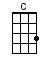 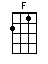 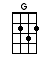 www.bytownukulele.ca